KLASA:230-01/18-01/02URBROJ:2113/03-03-18-2Stubičke Toplice,29.01.2018.Na temelju članka 19. st. 1. Pravilnika o financiranju javnih potreba Općine Stubičke Toplice (Službeni glasnik KZŽ br. 23/15) i članka 46. st. 2. t. 23. Statuta Općine Stubičke Toplice (Službeni glasnik KZŽ br. 16/09 i 9/13) načelnik Općine Stubičke Toplice donosi sljedećuODLUKU O OBJAVI JAVNOG NATJEČAJA ZA FINANCIRANJE PROGRAMA I PROJEKATA UDRUGA NA PODRUČJU OPĆINE STUBIČKE TOPLICE U 2018. GODINII.	Udruge, sukladno ovom natječaju, mogu se natjecati za dodjelu financijskih potpora za projekte ili programe koji su od osobitog interesa za opće dobro u Općini Stubičke Toplice. II.	Za dodjelu financijskih potpora potencijalni korisnici mogu se prijaviti uz uvjet da:su upisani u odgovarajući Registar udruga i Registar neprofitnih organizacija;su registrirani kao udruge i djeluju najmanje jednu godinu od datuma objave ovog natječaja na području općine Stubičke Toplice;su se svojim statutom opredijelili za obavljanje djelatnosti i aktivnosti koje su predmet financiranja i kojima promiču uvjerenja i ciljeve koji nisu u suprotnosti s Ustavom i zakonom;program/projekt, koji prijave na javni natječaj Općine, bude ocijenjen kao značajan (kvalitetan, inovativan i koristan) za razvoj civilnoga društva i zadovoljenje javnih potreba Općine definiranih razvojnim i strateškim dokumentima; su uredno ispunili obveze iz svih prethodno sklopljenih ugovora o financiranju iz proračuna Općine i drugih javnih izvora;nemaju dugovanja s osnove plaćanja doprinosa za mirovinsko i zdravstveno osiguranje i plaćanje poreza te drugih davanja prema državnom proračunu i proračunu Općine;se protiv Korisnika, odnosno osobe ovlaštene za zastupanje i voditelja programa/projekta ne vodi kazneni postupak i nije pravomoćno osuđen za prekršaje ili kaznena djela definirana Uredbom o kriterijima, mjerilima i postupcima financiranja i ugovaranja programa i projekata od interesa za opće dobro koje provode udruge (Nar. nov. br. 26/15);općim aktom imaju uspostavljen model dobrog financijskog upravljanja i kontrola te način sprječavanja sukoba interesa pri raspolaganju javnim sredstvima;imaju utvrđen način javnog objavljivanja programskog i financijskog izvješća o radu za proteklu godinu (mrežne stranice udruge ili drugi prikladan način);imaju zadovoljavajuće organizacijske kapacitete i ljudske resurse za provedbu programa ili projekta, programa javnih potreba, javnih ovlasti, odnosno pružanje socijalnih usluga;imaju uređen sustav prikupljanja članarina te uredno predaju sva izvješća Općini i drugim institucijama;nije u stečajnom postupku, postupku prisilne naplate ili u postupku likvidacije;nije prekršio odredbe o namjenskom korištenju sredstava iz javnih izvora.III.	Projekti ili programi udruga razvrstavaju se prema područjima ovisno o ciljevima koji se projektom ili programom žele postići:zaštita okoliša,sport,kultura,socijalna zaštita i promicanje ljudskih prava.IV.	Ukupna planirana vrijednost natječaja je 170.000,00 kuna. Najmanji iznos financijskih sredstava koji se može prijaviti i ugovoriti po pojedinom projektu je 500,00 kuna, a najveći iznos po pojedinom programu/projektu je 25.000,00  kuna. V.	Rok za podnošenje prijedloga projekata i programa je 30 dana, a završava 28. veljače 2018. godine. VI.	Kako se može ostvariti prednost u financiranju programa/projekta i tko nema pravo prijave na ovaj Javni natječaj detaljno je opisano u Uputama za prijavitelje.VII.	Prijave se šalju isključivo na propisanim obrascima koji su dostupni na web stranici Općine: www.stubicketoplice.hr i u prostorijama Jedinstvenog upravnog odjela Općine Stubičke Toplice, V. Šipeka 16, Stubičke Toplice.Prijava se dostavlja u zatvorenoj omotnici, osobno ili poštom, preporučenom pošiljkom na adresu OPĆINA STUBIČKE TOPLICEViktora Šipeka 1649244 Stubičke Topliceuz naznaku: “Javni natječaj za financiranje programa i projekata udruga 2018. i “NE OTVARAJ“i naznaku točnog naziva i adrese prijavitelja.VIII.	Postupak zaprimanja, otvaranja i pregleda dostavljenih prijava, procjena prijava, dostava dodatne dokumentacije, ugovaranje, donošenje odluke o dodjeli financijskih sredstava, podnošenje prigovora, detaljno su opisani u Uputama za prijavitelje na Javni natječaj. Razmatrat će se samo prijave koje su pravodobno prijavljene, te koji u cijelosti zadovoljavaju propisane uvjete Javnog natječaja.IX.	Sva pitanja vezana uz ovaj Javni natječaj mogu se postaviti isključivo elektroničkim putem, slanjem upita na adresu elektronske pošte: pravnik@stubicketoplice.hr, te za pitanja u vezi računovodstva i financija: racunovodstvo@stubicketoplice.hr. OPĆINSKI NAČELNIKJosip Beljak, dipl.ing.agr.DOSTAVITI:www.stubicketoplice.hrUred za udruge Vlade RHArhiva, ovdjeO TOME OBAVIJEST:Radio Stubica, faxom na br. 049/286-150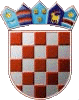 REPUBLIKA HRVATSKAKRAPINSKO-ZAGORSKA ŽUPANIJAOPĆINA STUBIČKE TOPLICENAČELNIK